Министерство культуры Российской ФедерацииФедеральное государственное бюджетное образовательное учреждениевысшего  образования«Северо-Кавказский государственный институт искусств»Кафедра фортепиано и методикиРабочая программа дисциплиныИскусство аккомпанементаНаправление подготовки53.04.01 Музыкально-инструментальное искусствоНаправленность (профиль)«Орган»Квалификация «Магистр»Форма обучения – заочнаяСрок обучения заочная форма - 2 года 6 месяцевНальчик 20211.Цель и задачи изучения дисциплиныЦелью дисциплины «Искусство аккомпанемента» является подготовка выпускника магистратуры к практической (профессиональной) деятельности в качестве пианиста-концертмейстера. Воспитание высококвалифицированного концертмейстера, владеющего всеми тонкостями аккомпанемента, теоретическими и практическими знаниями в области концертмейстерского искусства.Задачами дисциплины являются - проводить сравнительный анализ исполнительских интерпретаций; стилей, направлений, эпох, свободно читать с листа музыкальную литературу, анализировать, изучать произведения, предназначенные для исполнения, владеть значительным репертуаром, включающим произведения разных эпох, жанров и стилей, в том числе произведения композиторов-классиков, романтиков, импрессионистов, экспрессионистов, неоклассиков, композиторов второй половины XX века разных стран и народов. 2. Перечень формируемых компетенцийПо освоении курса на базе приобретенных знаний и умений выпускник должен обладать: Способностью  применять музыкально-теоретические и музыкально-исторические знания в профессиональной деятельности, постигать музыкальное произведение в широком культурно- историческом контексте в тесной связи с религиозными, философскими и эстетическими идеями конкретного исторического периода (ОПК-1)- воспроизводить музыкальные сочинения, записанные разными видами нотации (ОПК-2); - осуществлять музыкально-исполнительскую деятельность сольно и в составе профессиональных творческих коллективов (ПК-1);- овладевать разнообразным по стилистике классическим и современным профессиональным репертуаром, создавая индивидуальную художественную интерпретацию музыкальных произведений (ПК-2);3. Место дисциплины в структуре ОПОПБлок 1. Обязательная часть. Б1.05При изучении данного курса необходимы межпредметные связи со следующими дисциплинами: специальность, история исполнительства, методика преподавания, мастерство концертмейстера. Такие предметы, как история музыки, анализ музыкальных произведений, гармония и полифония также составляют основу формирования музыканта-концертмейстера.4. Требования к уровню освоения содержания дисциплиныВ результате изучения дисциплины обучающийся должен:знать: обширный вокальный и инструментальный репертуар, включающий произведения разных эпох, национальных школ, жанров и стилей; принципы формирования репертуара коллективов, солистов в концертных организациях, выстраивания драматургии концертной программы; условия и принципы разработки и реализации просветительских проектов в целях популяризации музыкального искусства, культуры и образования в широких слоях общества;уметь: аккомпанировать вокалистам, исполнителям на различных инструментах – струнных, духовых и народных, а также ансамблевым и хоровым коллективам; осуществлять репетиционную работу в качестве концертмейстера с солистами в концертных организациях, оперных театрах, в хоровых коллективах и учебных заведениях;владеть: способностью к активному участию в культурной жизни общества, создавая художественно-творческую и образовательную среду; арсеналом художественно-выразительных средств игры на инструменте для ведения концертной деятельности; значительным опытом ансамблевого исполнительства, навыками работы в качестве концертмейстера в процессе подготовки к исполнению значительного репертуара из произведений раз личных стилей и жанров.5. Объем дисциплины, виды учебной деятельности и отчётностиОбщая трудоёмкость дисциплины составляет 8 зачётных единиц, 288 часа. Включает в себя аудиторную (учебную) работу – 25 часов индивидуальных занятий с преподавателем (самостоятельна работа -  263 часа), а также виды текущей и промежуточной аттестации.  Диcциплина ведётся в течение пяти семестров. Зачеты – 1,3 семестры, Экзамены – 2,4, 5 семестры. Основной формой работы является урок, который по дисциплине «Искусство аккомпанемента» проводится, в соответствии с учебным планом.  Закрепление усвоенного материала проходит в виде самостоятельной работы и систематической проверки педагогом и совместно с членами кафедры на коллективных уроках. Самостоятельная работа представляет собой обязательную часть основной образовательной программы, выражаемую в зачетных единицах и выполняемую студентом в процессе внеаудиторных занятий в соответствии с заданиями преподавателя. Результаты самостоятельной работы контролируются преподавателем на практическом индивидуальном занятии. Самостоятельная работа может выполняться студентом в репетиционных аудиториях, а также в домашних условиях.  Самостоятельная работа студентов подкреплена учебно-методическим и информационным обеспечением, включающим учебно-методические пособия, аудио и видео материалами.6. Содержание дисциплины, формы текущего, промежуточного, итогового контроля.Особенность дисциплины, применительно к обучающемуся по направленности «Орган» заключается в возможности и целесообразности использования вокального и инструментального репертуара в переложении для фортепиано или в сопровождении фортепиано по причине его бОльшей доступности. Решению задачи приближения процесса обучения к практике концертной филармонической и театральной работы служит изучение в классе «Искусство аккомпанемента» списка обязательных произведений. Арии и сцены из опер, романсы, входящие в этот список, представляют собой  высокохудожественную часть популярного вокального репертуара. Выучив в течение полугодия несколько обязательных произведений, отшлифовав их в классной работе с педагогом, уяснив себе исполнительские традиции, студент на зачете одно или несколько сочинений исполняет с певцом, и (по выбору) инструментальное сочинение. Итогом подготовки с певцом концертной программы является ее публичный показ на академическом зачете, классном концерте, концерте кафедры.	В процессе освоения оперного репертуара студент приобретает первичные навыки исполнения хоровой партитуры, знания об особенностях хоровой нотации и используемых ключах, в том числе и ныне редко употребляемых – сопрановом, альтовом, теноровом.  Диапазон учебного материала вбирает в себя высокохудожественное композиторское наследие прошлых столетий, и также яркие, значительные сочинения современных авторов. Овладение умениями самостоятельной работы над репертуаром, навыками чтения с листа и транспонирования.	Законы вокального интонирования, фразировки и организации музыкального времени, свойственные произведениям для голоса с сопровождением, специфика вокального произнесения слов и анализ поэтического текста-первоисточника–все эти сведения входят в программу коллоквиума, цель которого - выявить профессиональные знания, необходимые концертмейстеру: классификация певческих голосов, знание вокальной терминологии, оперного и камерного репертуара, особенностей нотной записи и т.д. Коллоквиум может проводиться как по билетам, так и в устной форме собеседования.	6. Фонд оценочных средств для текущего контроля успеваемости (промежуточной аттестации) при освоении дисциплиныВыступление  на зачете, равно как и  на экзамене должно отвечать следующим требованиям и соответственно оценено:1. «Отлично» Выставляется при выполнении 3-х следующих требований:безупречное исполнение и воплощение музыкально-художественного образа произведения; владение навыками игры в ансамбле с участием голоса или инструмента: синхронность в исполнении, штриховая и звуковая согласованность, слуховой контроль, знание партий, педализация; грамотно выстроенное по форме произведение; понимание стиля и особенностей музыкального языка композитора.2. «Хорошо» хорошее знание партий солистов; уверенное исполнение произведения; воплощение художественного образа; совместное понимание и решение четко поставленных перед партнерами музыкальных технических задач.3. «Удовлетворительно» некоторые технические неточности при исполнении: звуковые неровности, штриховые погрешности, нечеткое понимание общей формы произведения; неуверенность при создании художественного образа в процессе игры.4 .«Неудовлетворительно» частые необоснованные остановки; плохое знание партий исполняемого произведения; несогласованность в штрихах и звучности; нет синхронности в игре; отсутствие поставленных музыкальных и художественных задач.7. Учебно-методическое обеспечение и информационное обеспечение дисциплины.Студенты за весь период обучения по дисциплине «Искусство аккомпанемента» должны ознакомиться и исполнить произведения различных эпох, стилей и направлений, как вокальных, так и инструментальных. Изучить не менее 60 вокальных и инструментальных произведений из обязательного списка. С этой целью необходимо определиться с программным минимумом, соответствующим каждому курсу.I курсЧтение с листа,  транспорт (м.2 вверх, вниз), 5 произведений из списка обязательных, коллоквиум Старинная ария, два романса, в том числе народная песня Чтение с листа,  транспорт (м.3 вверх, вниз), 5 произведений из списка обязательных, коллоквиумИнструментальная пьесаII курсЧтение с листа,  транспорт (б.3 вверх, вниз), оперная сцена, коллоквиум Ария, 3 романса разных стилей, инструментальный аккомпанемент.5 семестр – подготовка экзаменационной программы.Примерные программы для зачета (фортепиано)(различные варианты составов и программ) Моцарт В.             Ария Базилио из оперы «Свадьба Фигаро»Штраус Р.             Верить и разуверятьсяСвиридов Г.          Свежий деньМолчанов К.          Ария Женьки из оперы «А зори здесь тихие»Рахманинов С.       СиреньШуберт Ф.              К лютнеГендель Г.              Ария Далилы из оратории Самсон и ДалилаГлинка М.              Я здесь, ИнезильяДонауров К.           ОжиданиеВерди Дж.              Ария Альфреда из оперы «Травиата»Шуберт Ф.             Ложные солнцаАренский  А.         Я на тебя гляжу с улыбкойМусоргский М.     Думка Параси из оперы «Сорочинская ярмарка»Шуман Р.               ОрешникРахманинов С.       Я жду тебяЧайковский П.       Сцена у канавки из оперы «Пиковая дама»Рахманинов С.       Я жду тебяЛевина З.                Красивые глазкиДоницетти Г.         Каватина Тонио из оперы «Дочь полка»Штраус Р.              Звезды, они любви не знаютРНП                        Хуторок в обр. ЧерноваВерди Дж.              Ария Леоноры из оперы «Трубадур»Григ Э.                   Люблю тебяРахманинов С.       ОстровокДоницетти Г.        Ария Эдгара из оперы «ЛючиядиЛамермур»Шуман Р.              В сиянье теплых майских дней Свиридов Г.          Мне не жаль, что друг женился         Примерные программы для экзамена                      (различные варианты составов и программ)Бах И.С.                  Кантата № 22, ария № 4 для тенораЧайковский П.       Ария Германа из оп. «Пиковая дама»Штраус Р.              Черных волос твоих крылоРимский-Корсаков Н. «Прости! Не помни  дней паденья...»Ленковалло Р.        РассветСевастьянов В.      РондоГаспарини               Ария из «Cantatanona», («Augelinvagoecanoro»),  для                                                                               сопрано или тенора          Моцарт В.              Ария Базилио из оперы «Свадьба Фигаро»Свиридов Г.           Подъезжая под ИжорыКабардоков М.      ОхотаКуртис Э.               Мне не забыть тебяМострас А.            Этюд на тему Н.А.Римского-КорсаковаБах И.С.                 Кантата № 51, ария № 1 для сопраноПалиашвили З.     Ария Этери из оперы «Этери»Дебюсси К.           ТениГлинка М.             Я здесь, ИнезильяХаупа Дж.             Песня девушкиКрейслер Ф.         Маленький венский маршГендель Г.Ф.        Ария Адмето D-dur из оперы «Адмето»Пуччини Дж.       Ария Лауреттыиз оп. «ДжанниСкикки»Григ Э.                 Сердце поэтаЧайковский П.     Забыть так скороВолодин Б.           Черемуха душистаяШостакович Д.    Две прелюдии, ор. 348. Материально-техническое обеспечение дисциплины• Специализированные учебные аудитории для занятий по дисциплине «Специальный инструмент» оснащены роялями: «Kaway», «Petrof»,  «Becker»,    «Gerbstadt», Bluthner• Большой концертный зал на 350 посадочных мест. Оснащение: 2 концертных рояля («Petrof»),  артистические комнаты, студия звукозаписи, современное звукотехническое и осветительное оборудование; • Малый концертный зал на 50 посадочных мест. Оснащение: 2 концертных рояля «Seiler», «Estonia». • Библиотечный фонд -  87320 экз.• Фонотека, видеотека располагающая записями классического музыкального, как зарубежного, так и отечественного, наследия.  Аудиоматериал в количестве 4058 единиц.Для занятий по профилю «Орган» Институт располагает электронным трех-мануальным органом «Этюд» с декорациями Ioyannus opus 1405/Так же используется  цифровое фортепиано           CASIO CDR-220RBK и синтезатор Yamaha-Р-155S9. Методические рекомендации по организации изучения дисциплины.Задачей работы над художественно цельной программой становится техническая отточенность, ансамблевое единство, артистизм и яркость в показе образов произведений, умение «выстроить» ансамблевое звучание в условиях акустики большого зала. Важным представляется умение студента дать методический разбор музыкального сочинения, сформулировать исполнительские задачи, возникающие в процессе работы над произведением, охарактеризовать творчество композитора, рассказать о жанре и стиле сочинения.	В процессе работы с солистом-инструменталистом студент должен усвоить законы дыхания при игре на различных инструментах (не только духовых, техника игры на которых непосредственно связана с физиологией дыхания, но и на струнных, где дыхание музыкальной фразы обеспечивается переносом смычка); познакомиться со всем штриховым арсеналом различных инструментов, их акустическими возможностями, спецификой звучания разных регистров; ознакомиться с лучшими образцами инструментальной литературы.В выборе произведений для концертной программы педагог руководствуется как художественными критериями (идейно-художественная значимость музыкальных произведений, выигрышность их компоновки, цельность программы и т.д.), так и тем воспитательным планом, который, будучи неповторимым для каждого ученика (в зависимости от уровня развития его профессиональных навыков, комплекса его личностных качеств, кругом художественных предпочтений), избирается учителем.В процессе работы над оперным репертуаром студент должен научиться петь реплики недостающих действующих лиц, показывать певцам вступления; при разучивании ансамблей - петь любую партию, а партию хора играть на фортепиано. Желательно также приобретение навыков суфлирования и дирижерского жеста. При исполнении фортепианных переложений оркестровых партитур оперного и симфонического репертуара целесообразно обращать внимание студента на возможности передачи тембров, агогики и других особенностей интонирования инструментов симфонического оркестра, на необходимость стилистически точного «слышания» оркестрового состава, принятого в ту или иную историческую эпоху. При этом ставится цель достижения симфоничности, оркестральности звучания переложения. В процессе этой работы студент учится облегчать или дополнять фортепианное изложение на основе ознакомления с партитурой в целях максимального приближения к оригиналу. 10. Методические рекомендации по организации самостоятельной работы студентаВажным фактором подготовки студента к будущей профессиональной деятельности является организация его самостоятельной работы. В ее основе лежит выбор индивидуальной программы подобной деятельности студента и контроль за ее выполнением.Самостоятельные занятия предусматривают работу над деталями исполнения(звуком, педализацией, динамикой, нюансировкой, артикуляцией), техническим освоением произведения, осмысление художественных задач и т.д. А также самостоятельные репетиции, освоение нового материала, знакомство с методической литературой, прослушивание звукозаписей, работа над сочинениями для эскизного освоения, чтение музыки с листа и транспонирование.11.Перечень учебной литературыа) основная литература:Список рекомендуемых к изучению произведений1 курсЧАЙКОВСКИЙАриозо Ленского из оперы «Евгений Онегин»Ария Ленского из оперы «Евгений Онегин Ария Онегина из оперы «Евгений Онегин «Хотел бы в единое слово». Слова Л. Мея (из Гейне), d-moll«День ли царит». Слова А. Апухтина,  E-dur, D-durМОЦАРТАрия Фигаро («Мальчик резвый..») из оперы «Свадьба Фигаро»  ГЛИНКА«Попутная песня». Слова Н. Кукольника, D-durРИМСКИЙ-КОРСАКОВТретья песня Леля из оперы «Снегурочка»             Ария Снегурочки ( «С подружками…»)  из оперы «Снегурочка»        «Звонче жаворонка пенье…».  Слова А.К. Толстого,  E-durЧАЙКОВСКИЙАрия Елецкого из оперы “Пиковая дама”Ариозо Кумы из оперы “Чародейка”МУСОРГСКИЙ“Гопак” (первая редакция) из поэмы Т. Шевченко “Гайдамаки”, пер. Л.Мея,  fis-moll“Песня Мефистофеля в погребке Ауэрбаха” из “Фауста” Гёте, пер. А. Струговщикова, B-durМОЦАРТАрия Керубино  (“Расскказать, объяснить…”) из оперы “Свадьба Фигаро”ЧАЙКОВСКИЙАрия Лизы  (“Уж полночь близится…”)  из оперы “Пиковая дама”СЕН-САНСАрия Далилы (“Самсона в эту ночь ожидаю”…) из оперы “Самсон и Далила”ВЕРДИАрия Джильды из оперы “Риголетто”ПУЧЧИНИМонолог Баттерфлай из оперы “Чио-Чио-Сан”РАХМАНИНОВ“В молчаньи ночи тайной”.  Слова А.Фета,  D-durили«Не пой красавица…». Слова А Пушкина, a-mollСВИРИДОВ«Подъезжая под Ижоры…». Слова А.Пушкина2 курсМОЦАРТАрия Лепорелло № 4 из оперы “Дон Жуан” ЧАЙКОВСКИЙАриозо Мазепы из оперы “Мазепа” (вставное) ЧАЙКОВСКИЙ“Серенада Дон-Жуана”.  Слова А.К. Толстого, h-mollРАХМАНИНОВКаватина Алеко из оперы “Алеко”ДАРГОМЫЖСКИЙАрия Мельника из оперы “Русалка”РОССИНИАрия Дона Базилио из оперы “Севильский цирюльник”СЕН-САНС Ария Далилы (“Открылася душа…”) из оперы “Самсон и Далила”   ЧАЙКОВСКИЙ«Благословляю вас , леса…». Слова А.К. Толстого, F-dur или  D-durАриозо Онегина из оперы «Евгений Онегин»Ария князя Гремина из оперы «Евгений Онегин»Ария Лизы («Откуда эти слезы…») из оперы «Пиковая дама»БОРОДИНАрия Кончака  из оперы «Князь Игорь»РИМСКИЙ-КОРСАКОВ1-я ария Марфы из оперы «Царская невеста»МУСОРГСКИЙПесня Варлаама из оперы «Борис Годунов», f-mollГЛИНКАРондо Фарлафа из оперы «Руслан и Людмила»ЧАЙКОВСКИЙАрия Роберта из оперы «Иоланта»Ария Ольги из оперы «Евгений Онегин»РАХМАНИНОВ«Весенние воды».  Слова  Ф. Тютчева РАХМАНИНОВ«Отрывок из А. Мюссе».  Перевод А. Апухтина, fis-moll или«Как мне больно». Слова Г. Галиной, g-mollГУНОАрия Маргариты (с жемчугом) из оперы «Фауст»ЛЕОНКАВАЛЛОПролог из оперы «Паяцы»РИМСКИЙ-КОРСАКОВАрия Грязного из оперы «Царская невеста»Ария Царевны-лебеди из оперы «Сказка о царе Салтане»2-я ария Марфы (4-е действие) из оперы «Царская невеста»БОРОДИНРечитатив и песня Владимира Галицкого из оперы «Князь Игорь»БИЗЕ«Цыганская песня» из оперы «Кармен»РОССИНИКаватина Фигаро из оперы «Севильский цирюльник»ПУЧЧИНИ2-я ария Каварадосси из оперы «Тоска»б) список оперных сценв)	программное обеспечение и Интернет-ресурсы: Для изучения дисциплины специального программного обеспечения не требуется.http://imslp.org/http://classic-online.ru/http://intoclassics.net/http://www.aveclassics.net/http://classic.chubrik.ru/http://classic-music.ws/http://notes.tarakanov.net/http://www.notomania.ru/http://roisman.narod.ru/Рабочая программа составлена в соответствии с требованиями ФГОС ВО по направлению подготовки 53.04.01 Музыкально-инструментальное искусство, направленность (профиль)  «Орган».Программа утверждена на заседании кафедры от 28 августа  2021 года, протокол №1  Зав. кафедрой фортепиано и методики,                        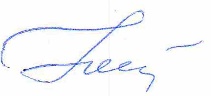 профессор                                                                                                Нестеренко О.В.           Программу составила:профессор				     Нестеренко О.В.	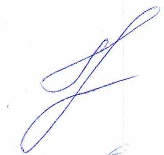 Экспертпрофессор				              Гринченко Г.А.№п/пРазделдисциплиныСеместрВиды учебной работы, включая самостоятельную работу студентов и трудоемкость (в часах)Виды учебной работы, включая самостоятельную работу студентов и трудоемкость (в часах)Формы текущего контроля успеваемости Формы текущего контроля успеваемости Искусство аккомпанементаИндивиду-альныеСамостоятельные11552Зачёт22552Экзамен33552Зачет44552Экзамен55           555ЭкзаменИтого 288 часа25263 часа, из них 108 ч. на подготовку к экзаменуОПК-1,2, ПК-1,2МОЦАРТ «Дон Жуан»Действие первое№14 ФиналРОССИНИ«Севильский цирюльник»Действие первое№4 Дуэт (Фигаро, граф)  и№7 Дуэт (Розина, Фигаро)ГЛИНКА“Руслан и Людмила”Действие первое№3 ФиналДАРГОМЫЖСКИЙ“Русалка”Действие третье№17 Дуэт с хоромРИМСКИЙ-КОРСАКОВ      “Снегурочка”Действие четвертоеДуэт Снегурочки с МизгирёмРИМСКИЙ-КОРСАКОВ“Царская невеста”Действие второеСцена IVРИМСКИЙ-КОРСАКОВ«Садко»Картина IIДуэт и хорБОРОДИН«Князь Игорь»Действие четвертое № 26 и № 27  (Хор поселян, речитатив Ярославны и дуэт с Игорем)МУСОРГСКИЙ«Борис Годунов»Действие первоеКартина вторая  илиДействие третьеКартина вторая А. РУБИНШТЕЙН«Демон»Действие третьеКартина шестаяРоманс Тамары и сцена с ДемономЧАЙКОВСКИЙ«Евгений Онегин»Действие третьеКартина втораяЗаключительная сценаЧАЙКОВСКИЙ«Пиковая дама»Действие первоеКартина вторая№10 Заключительная илиДействие третьеКартина шестая№21 Сцена и дуэтЧАЙКОВСКИЙ«Иоланта»Сцена и дуэт Иоланты и ВодемонаВЕРДИ«Травиата»Действие второеСцена и дуэт (Жермон, Виолетта)ВЕРДИ«Риголетто» Действие третье№16 Квартет  и№18 Сцена и терцетВЕРДИ«Аида»Действие второеСцена и дуэт (Аида и Амнерис)  илиДействие третьеСцена и дуэт ( Аида и Амонасро)илиДействие четвертоеСцена и дуэт (Амнерис и Радамес)ВЕРДИ«Фальстаф»Действие первоеII частьЦифры 21 -  28 ВЕРДИ«Дон Карлос»Итальянский вариант в четырех действияхII действиеI частьСцена,  дуэт  и  терцетБИЗЕ«Кармен» Действие четвертоеДуэт и заключительный хорГУНО«Фауст»Действие третьеСцена перед храмомПУЧЧИНИ«Тоска»Действие первоеЦифры 25-40 (Тоска, Каварадосси)илиДействие третьеЦифры 14-41 (Тоска, Каварадосси)ПУЧЧИНИ«Богема»Действие первоеЦифры 25-30 и 41-43 (30-41 vide)ПУЧЧИНИ«Мадам Баттерфлай»Действие первоеЦифры 91-100  (Баттерфлай, Пинкертон)ЛЕОНКАВАЛЛО “Паяцы”Действие первое№6 Сцена и дуэт (Недда, Тонио) или№7 Дуэт (Недда и Сильвио)МАСКАНЬИ“Сельская честь”№6 и №8 Дуэт (Сантуцца, Туридду)ВАГНЕР“Лоэнгрин”Действие третьеСцена втораяПРОКОФЬЕВ«Война и мир»Картина двенадцатая(«Темная изба»)ПРОКОФЬЕВ«Семен Котко»Действие третьеСцена 14 340– 373ШОСТАКОВИЧ«Леди Макбет мценского уезда»Акт второйСцена 5